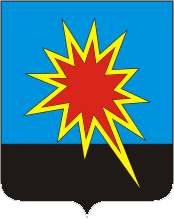 КЕМЕРОВСКАЯ ОБЛАСТЬКАЛТАНСКИЙ ГОРОДСКОЙ ОКРУГАДМИНИСТРАЦИЯ КАЛТАНСКОГО ГОРОДСКОГО ОКРУГАПОСТАНОВЛЕНИЕОт   21.12.2015 г.              №   287-пОб утверждении размеров ежемесячной родительской платыза присмотр и уход за детьми и стоимости питания воспитанников муниципальных образовательных организаций Калтанского городского округа,  реализующих образовательную программу дошкольного образования и об утверждении порядка компенсации указанной платы, для отдельных категорий граждан, нуждающихся в социальной поддержкеРуководствуясь Федеральным законом от 29.12.2012 № 273-ФЗ «Об образовании в Российской Федерации», письмом Министерства образования и науки Российской Федерации от 24.04.2013 г. № ДЛ–101/08 «О размере платы, взимаемой с родителей (законных представителей) за присмотр и уход за детьми», Законом Кемеровской области от 05.07.2013 № 86-ОЗ «Об образовании», Постановлением Коллегии Администрации Кемеровской области от 30.09.2013 № 410 «О компенсации платы,  взимаемой с родителей (законных представителей) за присмотр и уход за детьми, осваивающими образовательные программы дошкольного образования в образовательных организациях, осуществляющих образовательную деятельность и находящихся на территории Кемеровской области», Уставом Калтанского городского округа:                                         Утвердить с 01.01.2016 г.: ежемесячную плату, взимаемую с родителей (законных представителей) за присмотр и уход за детьми в муниципальных образовательных организациях Калтанского городского округа, реализующих  образовательную программу дошкольного образования, в размере 2350,0 руб. (за исключением МАДОУ ЦРР - Детский сад «Планета детства»),  в том числе с направлением на приобретение продуктов питания не более 2158,0 рублей (согласно приложению № 1 к настоящему постановлению), на хозяйственно-бытовое обслуживание не менее 192,0 рублей;                                                                                                               ежемесячную плату, взимаемую с родителей (законных представителей) за содержание одного ребенка в МАДОУ ЦРР - Детский сад «Планета детства» в размере 2700,0 рублей в том числе с направлением на приобретение продуктов питания не более 2158,0 руб.  (согласно приложению № 1 к настоящему постановлению), на хозяйственно-бытовое обслуживание не менее 542,0 рублей; стоимость  питания одного  дето-дня для муниципальных образовательных организаций Калтанского городского округа, реализующих  образовательную программу дошкольного образования в размере не более 104,0 рубля (согласно приложению № 2 к настоящему постановлению).2. Установить, что плата, взимаемая с родителей (законных представителей) за присмотр и уход за детьми в муниципальных образовательных организациях Калтанского городского округа, реализующих образовательную программу дошкольного образования, в части расходов на питание взимается за дни фактического посещения ребенком дошкольного учреждения на основании табеля посещаемости детей, в части хозяйственно-бытового обслуживания взимается в полном объеме, не зависимо от  количества дней посещения ребенком дошкольного учреждения.3. Определить муниципальное казенное учреждение Управление образования администрации Калтанского городского округа уполномоченным органом по предоставлению компенсации платы, взимаемой с родителей (законных представителей) за присмотр и уход за детьми, осваивающими образовательную программу дошкольного образования в образовательных организациях, осуществляющих образовательную деятельность по реализации образовательных программ дошкольного образования и находящихся на территории Калтанского городского округа, нуждающихся в социальной поддержке.4. Утвердить Порядок обращения за получением компенсации платы, взимаемой с родителей (законных представителей) за присмотр и уход за детьми, осваивающими образовательную программу дошкольного образования в образовательных организациях, осуществляющих образовательную деятельность по реализации образовательных программ дошкольного образования и находящихся на территории Калтанского городского округа, нуждающихся в социальной поддержке, согласно приложению № 3 к настоящему постановлению. 5. Признать утратившими силу:5.1. постановление администрации Калтанского городского округа от 30.12.2013 г. № 500-п  «Об утверждении размеров  ежемесячной родительской платы за присмотр и уход за детьми и стоимости питания воспитанников муниципальных образовательных организаций Калтанского городского округа,  реализующих образовательную программу дошкольного образования»;5.2. постановление администрации Калтанского городского округа от 27.01.2014 г. № 26-п «О компенсации платы, взимаемой с родителей (законных представителей) за присмотр и уход за детьми, осваивающими образовательные программы дошкольного образования в образовательных организациях, осуществляющих образовательную деятельность по реализации образовательных программ дошкольного образования и находящихся на территории Калтанского городского округа, нуждающихся в социальной поддержке».6. Контроль исполнения настоящего постановления возложить на заместителя главы Калтанского городского округа по экономике А.И.Горшкову.Глава Калтанскогогородского округа		                                                      И.Ф.ГолдиновПриложение № 1к постановлению администрации		Калтанского городского округаот 21.12.2015   №   287-пРазмер ежемесячной родительской платы, взимаемой с родителей (законных представителей) за присмотр и уход за детьми в муниципальных образовательных организациях Калтанского городского округа, реализующих образовательную программу дошкольного образования.Приложение № 2к постановлению администрации		Калтанского городского округаот 21.12.2015   №   287-пРасчет стоимости  питания одного  дето-дня для муниципальных образовательных организаций Калтанского городского округа, реализующих образовательную программу дошкольного образования.1. Размер  родительской платы на питание  одного воспитанника в год: 2158,0*12мес = 25,896 руб.2.Размер родительской платы на питание  одного воспитанника в день:  25,896:249 дн. = 104,0 руб.                                                                                                    Приложение № 3к постановлению администрации		Калтанского городского округаот 21.12.2015   №   287-пПОРЯДОКобращения за получением компенсации платы, взимаемой с родителей (законных представителей) за присмотр и уход за детьми, осваивающими образовательные программы дошкольного образования в образовательных организациях, осуществляющих образовательную деятельность по реализации образовательных программ дошкольного образования и находящихся на территории Калтанского городского округа, нуждающихся в социальной поддержке1. Общие положения1.1.  Настоящий  Порядок  устанавливает  правила  обращения  за  получением компенсации платы, взимаемой с родителей (законных представителей) за присмотр и уход  за  детьми,  осваивающими  образовательные  программы  дошкольного образования  в  образовательных  организациях,  осуществляющих  образовательную деятельность  по  реализации образовательных программ  дошкольного  образования  и находящихся  на  территории  Калтанского  городского  округа,  нуждающихся  в социальной поддержке в соответствии с действующим законодательством РФ.1.2.  Действие   настоящего  Порядка  распространяется  на  одного  из  родителей (законных  представителей)  (далее  –  граждане)    детей,  посещающих  муниципальные образовательные  организации,  реализующие  образовательную   программу дошкольного  образования  (далее  дошкольная  организации),  осуществляющие образовательную  деятельность  по  реализации  образовательных  программ дошкольного  образования  и  осуществляющие  присмотр  и  уход  за  детьми, находящихся  на  территории  Калтанского  городского  округа,    нуждающихся  в социальной поддержке:1.2.1 детей-инвалидов  -  компенсация  в размере 100 %  от  родительской платы за  присмотр  и  уход  за  ребенком,  посещающих  дошкольную  организацию  до прекращения образовательных отношений; 1.2.2 детей-сирот и детей,  оставшихся без попечения родителей  -  компенсация  в размере 52 рубля (на питание) за каждый день посещения ребенком дошкольной организации и до  прекращения  образовательных отношений;1.2.3  детей  студентов  очной  формы  обучения  (где  оба  родителя  студенты; неполная  студенческая  семья)  -  компенсация  в  размере   100  %   от  родительской платы за присмотр и уход за ребенком,    посещающих дошкольную организацию до прекращения образовательных отношений; 1.2.4  трех и более несовершеннолетних детей  -  компенсация на каждого ребенка  в размере 52 рубля (на питание) за каждый день посещения ребенком дошкольной организации и до прекращения  образовательных отношений;1.2.5 детей в возрасте от 3 лет из малоимущей семьи    -  компенсация  в размере 10  %   от  внесенной  родительской   платы  за  присмотр  и  уход  за  ребенком, посещающим   дошкольную  организацию  до  прекращения  образовательных отношений.2. Обращение за компенсацией и порядок ее предоставления2.1.  Право  на  получение  компенсации  имеет  гражданин,  внесший родительскую  плату,  взимаемую  за  присмотр  и  уход  за  ребенком,  осваивающим образовательную  программу  дошкольного  образования  в  муниципальных дошкольных  организациях. 2.2.  Предоставление  компенсации   гражданам,  указанным  в пункте 1.2. настоящего  Порядка,  осуществляется  по  решению  муниципального  казенного учреждения Управление образования администрации Калтанского городского округа (далее – уполномоченный орган).2.3.  Граждане для получения компенсации обращаются в дошкольную организацию, в которую представляют следующие документы:- заявление о предоставлении компенсации с указанием формы доставки;- подлинник и копию паспорта гражданина либо иного документа, удостоверяющего личность гражданина, выданного уполномоченным государственным органом;- подлинник и копию свидетельства о рождении ребенка;- справку о составе семьи;- подлинник и копию свидетельства о заключении брака, о перемене имени при смене фамилии, имени гражданином и (или) ребенком.2.3.1. Для граждан, перечисленных в подпункте 1.2.1 дополнительно в день обращения предоставляется: копия справки МСЭ об установлении инвалидности. Копия новой справки МСЭ предоставляется в дошкольную организацию после истечения срока предыдущей.2.3.2. Для граждан, перечисленных в подпункте 1.2.2 дополнительно в день обращения предоставляются: копия выписки из решения органа местного самоуправления об установлении над ребенком опеки (для опекуна) либо копия выписки из решения органа местного самоуправления о передаче ребенка на воспитание в приемную семью (для приемного родителя). Статус опекунов и приемных родителей подтверждается в дальнейшем отделом опеки и попечительства МКУ УО по запросу заведующего дошкольным учреждением каждые полгода до прекращения образовательных отношений.2.3.3. Для граждан, перечисленных в подпункте 1.2.3. дополнительно в день обращения предоставляется справка с места учебы. В дальнейшем указанная справка предоставляется не позднее 05 сентября и 05 февраля до прекращения образовательных отношений.2.3.4. Для граждан, перечисленных в подпункте 1.2.5 дополнительно в день обращения и далее каждые три месяца до прекращения образовательных отношений предоставляется справка органа социальной защиты населения, подтверждающая статус малоимущей семьи.2.4. Дошкольная образовательная организация:сличает  подлинники  представленных  документов  с  их  копиями,  фиксирует выявленные расхождения; выдает   справку,  подтверждающую  посещение  ребенком  дошкольной образовательной организации;формирует в отношении каждого гражданина личное дело, в которые брошюрует документы  (копии  документов),  необходимые  для  принятия  решения  о предоставлении компенсации;личное  дело,  после  принятия  решения  уполномоченным  органом,  хранится  в образовательной  организации,  копия  личного  дела  предоставляется  в  бухгалтерию уполномоченного органа;после  принятия  уполномоченным  органом  решения  о  предоставлении компенсации  заключает  соглашение  с  гражданином  о  выборе  формы  получения компенсации (согласно Приложению № 1 к настоящему Порядку).2.5. Уполномоченный орган: рассматривает  личные  дела  родителей  (законных  представителей) сформированные дошкольным образовательным учреждением;в  течение  10  дней  с  даты  получения  всех  необходимых  документов  (копий документов),  предусмотренных пунктом  2.3    настоящего  Порядка,  принимает решение  о  предоставлении  компенсации  либо  об  отказе  в  ее  предоставлении  на основании  всестороннего  и  объективного  рассмотрения  всех  представленных документов;ведет регистр граждан, имеющих право на получение компенсации. В  случае  установления   факта  недостоверности  представленных  гражданином сведений   уполномоченный  орган  выносит  решение  об  отказе  в  предоставлении компенсации.В  случае  принятия  решения  об  отказе  в  предоставлении  компенсации  не позднее чем через 5 дней со дня его вынесения  уполномоченный орган в письменной форме извещает родителя (законного представителя) с указанием причин отказа.3. Порядок ведения регистра граждан, имеющих право на получение компенсации3.1.  В  целях  обеспечения  прав  родителей  (законных  представителей)  на предоставление  уполномоченный  орган  осуществляется  формирование  и  ведение регистра.3.2. Регистр данных    родителей (законных представителей)  должен содержать следующую основную информацию:фамилия, имя, отчество  родителя (законного представителя), имеющего право на получение компенсации;домашний адрес, паспортные данные родителя (законного представителя) ;основание предоставления компенсации;статус семьи;наименование  и  адрес  образовательного  учреждения,  которое  посещает ребенок;размер предоставленной компенсации;срок  наступления права на получение компенсации.3.3.  Муниципальные   дошкольные  образовательные  организации  несут ответственность  за  достоверность  представленных  сведений,  а  также  документов,  в которых эти сведения содержатся.4. Порядок выплаты, прекращения выплаты и доставки компенсации4.1.  Выплата  компенсации  производится  ежемесячно,  не  позднее  30-го  числа месяца, следующего за отчетным периодом.4.4. Доставка компенсации может осуществляться:путем зачисления на карточные счета получателей в кредитных организациях,  с  которыми    у  муниципального  казенного   учреждения   Управление  образования администрации  Калтанского  городского  округа  заключены  соответствующие договоры;либо  путем  перечисления  на  расчетные  счета  дошкольных  образовательных учреждений.При  зачислении  на  счета  получателей  в  кредитных  организациях муниципальное  казенное   учреждение   Управление  образования  администрации Калтанского  городского  округа  оформляет  списки  получателей  с  указанием  сумм компенсаций на электронном и бумажном носителях.4.6.  В  случае  прекращения  посещения  ребенком  соответствующего дошкольного  образовательного  учреждения,  муниципальное  казенное учреждение Управление образования  администрации  Калтанского городского округа  прекращает выплаты  компенсации  на  основании  документа  об  отчислении  из  дошкольного образовательного учреждения.4.7.  Гражданин  обязан сообщать в  дошкольное образовательное учреждение  о наступлении  обстоятельств,  которые  влекут  за  собой  прекращение  права  на получение компенсации, не позднее 15 календарных дней со дня их наступления.4.8. В случае прекращения выплаты компенсации  гражданин вправе обратиться за предоставлением такой компенсации вновь.4.9.  Сумма  компенсации,  излишне  выплаченная  родителю   (законному представителю),  взыскивается с получателя в судебном порядке.5. Порядок финансирования расходов на выплату и доставку компенсации5.1.  Финансирование  расходов  на  выплату  и  доставку  компенсации осуществляется  за  счет  средств  местного  бюджета  на  основании  заявок муниципального  казенного   учреждения   Управление  образования  администрации Калтанского городского округа в Финансовое управление г. Калтан. Объем средств, необходимых для выплаты компенсации, а также расходов по ее доставке,  утверждается  Решением  Совета  народных  депутатов  Калтанского городского округа  на очередной финансовый год и плановый период. 5.2.  Отчет  о  расходовании  денежных  средств  ежемесячно  представляется муниципальным  казенным учреждением Управление образования  администрации Калтанского  городского  округа   в  Финансовое  управление   г. Калтан  в установленном действующим законодательством порядке.Приложение  1к Порядку обращения за получением компенсации платы, взимаемой с родителей (законных представителей) за присмотр и уход за детьми, осваивающими образовательные программы дошкольного образования в образовательных организациях, осуществляющих образовательную деятельность по реализации образовательных программ дошкольного образования и находящихся на территории Калтанского городского округа, нуждающихся в социальной поддержкеСОГЛАШЕНИЕо форме получения  компенсации ежемесячной родительской платы за присмотр и уход за детьми, воспитанниками муниципальных образовательных учреждений Калтанского городского округа реализующих образовательную программу дошкольного образования, взимаемой с родителей (законных представителей), нуждающихся в социальной поддержке________20__ г.      г. КалтанНаименование дошкольного учреждения ____________________, в лице заведующей _______________  (Ф.И.О.),  действующей  на основании  Устава  с одной  стороны,  и _____________________  (Ф.И.О.  родителя),  родителя  (законного  представителя)  ребенка заключили настоящее соглашение о нижеследующем.На  основании   Федерального  закона    от  29.12.2012  N  273-ФЗ  «Об  образовании  в Российской  Федерации»,  в  целях  социальной  поддержки  воспитания  и  обучения  детей, посещающих  образовательные  организации,  реализующие  образовательную  программу дошкольного  образования,  родителям  (законным  представителям)  выплачивается компенсация  в  размере,  устанавливаемом  нормативными  правовыми  актами  субъектов Российской Федерации.Руководствуясь  Постановлением  администрации  Клатанского  городского  округа  № ____ от _______ «Порядком обращения за получением компенсации платы, взимаемой с родителей (законных представителей) за присмотр и уход за детьми, осваивающими образовательные  программы  дошкольного  образования  в  образовательных организациях,  осуществляющих  образовательную  деятельность  по  реализации образовательных программ дошкольного  образования и находящихся на территории Калтанского  городского  округа,  нуждающихся  в  социальной  поддержке»,  согласно подпункта  4.4  дошкольное  образовательное  учреждение  заключает  соглашение  о  выборе формы получения компенсации с гражданином. Настоящим  соглашением  устанавливается  следующие  формы  получения компенсации: перечислением на личный счет получателя в кредитной организации,перечислением на расчетные счета дошкольных образовательных учреждений_____________________________________________________________________ (выбранную форму прописать)Реквизиты сторон:УчрежденияРазмер родительской платы(руб.)В том числеВ том числеУчрежденияРазмер родительской платы(руб.)На оплату питания(руб.) не болееНа хозяйственно-бытовое обслуживание, обеспечение соблюдения личной гигиены и режима дня (руб.)не менееМуниципальные дошкольные образовательные организации2350,02158,0192,0МАДОУ ЦРР – Детский сад «Планета детства»2700,02158,0542,0НаименованиеЗатраты на организацию питания одного воспитанника  в день   по Сан   ПиН   2.4.13049-13За счет  родительской платыНаименованиеЗатраты на организацию питания одного воспитанника  в день   по Сан   ПиН   2.4.13049-13За счет  родительской платыДошкольные образовательные организации104,0104,0Затраты на организацию питания воспитанников (согласно Сан ПиН 2.4.1.3049- 13, приложение № 10)Затраты на организацию питания воспитанников (согласно Сан ПиН 2.4.1.3049- 13, приложение № 10)Затраты на организацию питания воспитанников (согласно Сан ПиН 2.4.1.3049- 13, приложение № 10)Затраты на организацию питания воспитанников (согласно Сан ПиН 2.4.1.3049- 13, приложение № 10)НаименованиеНорма на 1 воспитанникаЦена заСумма в день на 1 воспитанника,гр. день1 кгруб.хлеб пшеничный8030,602,45хлеб ржаной5034,001,70мука пшеничная2926,620,77мука картофельная (крахмал)360,000,18Крупа (злаки), бобовые4340,001,72макаронные изделия 1236,000,43картофель23419,724,61овощи32524,157,85фрукты свежие114100,0011,40фрукты сухие11100,001,10соки фруктовые (овощные)10042,004,20напитки витаминизированные000кондитерские изделия20851,70сахар4757,532,70масло сливочное21200,004,20масло растительное1175,000,83яйцо (штук)0,645,900,03молоко45027,8012,51творог40167,006,68мясо60,5350,0021,18птица27135,003,65колбасные изделия7240,001,68Рыба с костью50170,008,50сметана1180,000,88сыр6,4320,002,05чай0,6300,000,18какао-порошок0,6380,000,23кофейный напиток злаковый1,2400,000,48дрожжи хлебопекарные0,5130,000,07соль610,000,06всего104,00